Orbital HybridizationKnowledge/Understanding:the meanings of the terms “hybrid orbital” and “hybridization”Skills:determine the hybridization of the central atom in simple moleculesorbital:  hybrid orbital:  When atoms form covalent bonds, the electrons move to the space between the two atoms.  The space where the bonding electrons are is still called an ____________, even though its shape is now _______________from the shapes of the orbitals in the s, p, d, or f sub-levels of a single atom.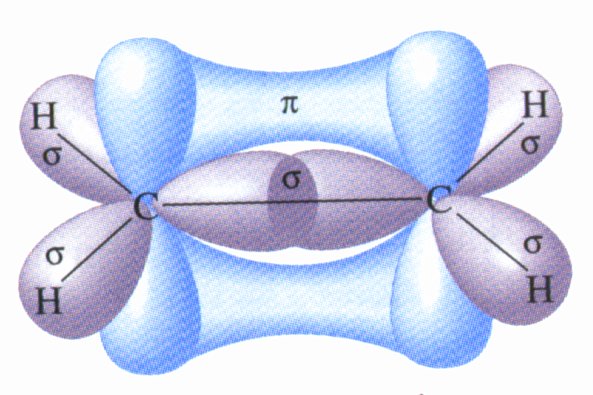 Recall that molecules with _______ electron cloud regions (tetrahedral, trigonal pyramidal, or bent with single bonds, like H2O), are based on a __________________ VSEPR shape: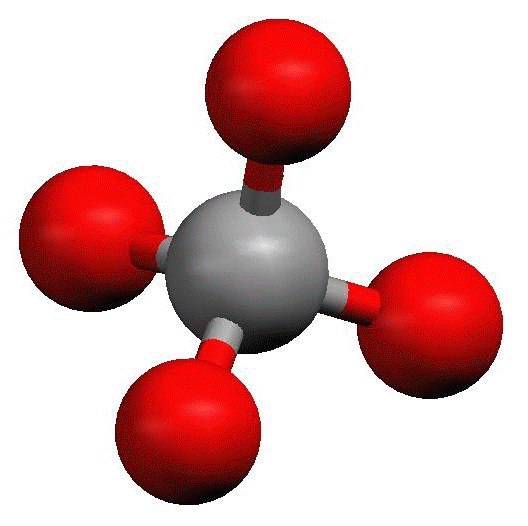 The shape of the orbitals is the shape determined by the four electron clouds.  It looks like the following: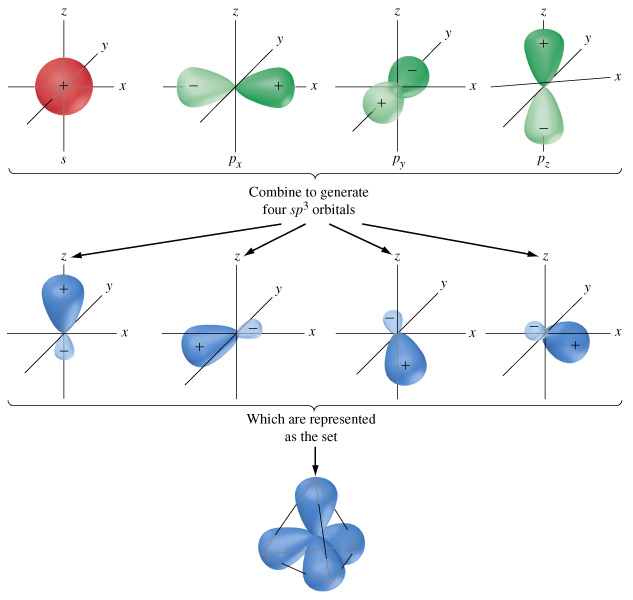 If we wanted to create four orbitals like this one by reshaping the s and p orbitals of an atom’s valence shell, we would need to start with _____ s and _____ p orbitals.  We therefore call this bonding orbital an ______________________, because it looks like a hybrid between the one s and three p orbitals.Similarly, molecules with ___________ electron clouds are based on the trigonal planar VSEPR shape: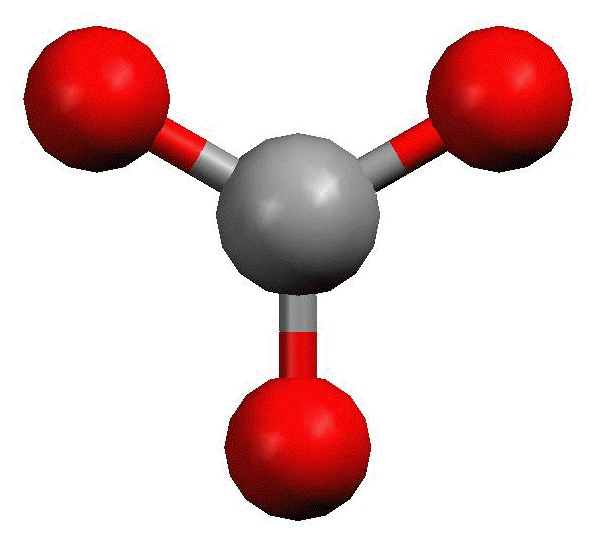 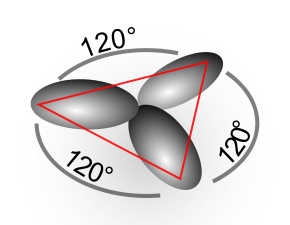 This hybrid orbital would come from ____ s and ____ p orbitals, and would be called an ______________________________: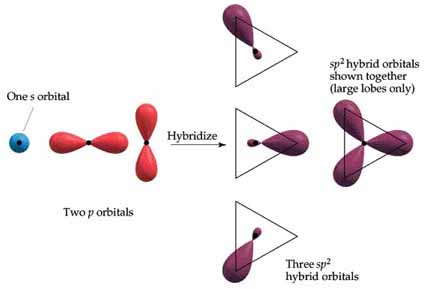 Finally, the hybrid orbital from _____ s and ______ p orbital is indeed called an ____________________________________.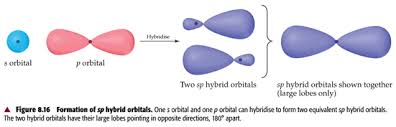 VSEPR Shapes for Hybrid OrbitalsEx : What would be the hybridization around carbon in a molecule of ethane       (C2H6)?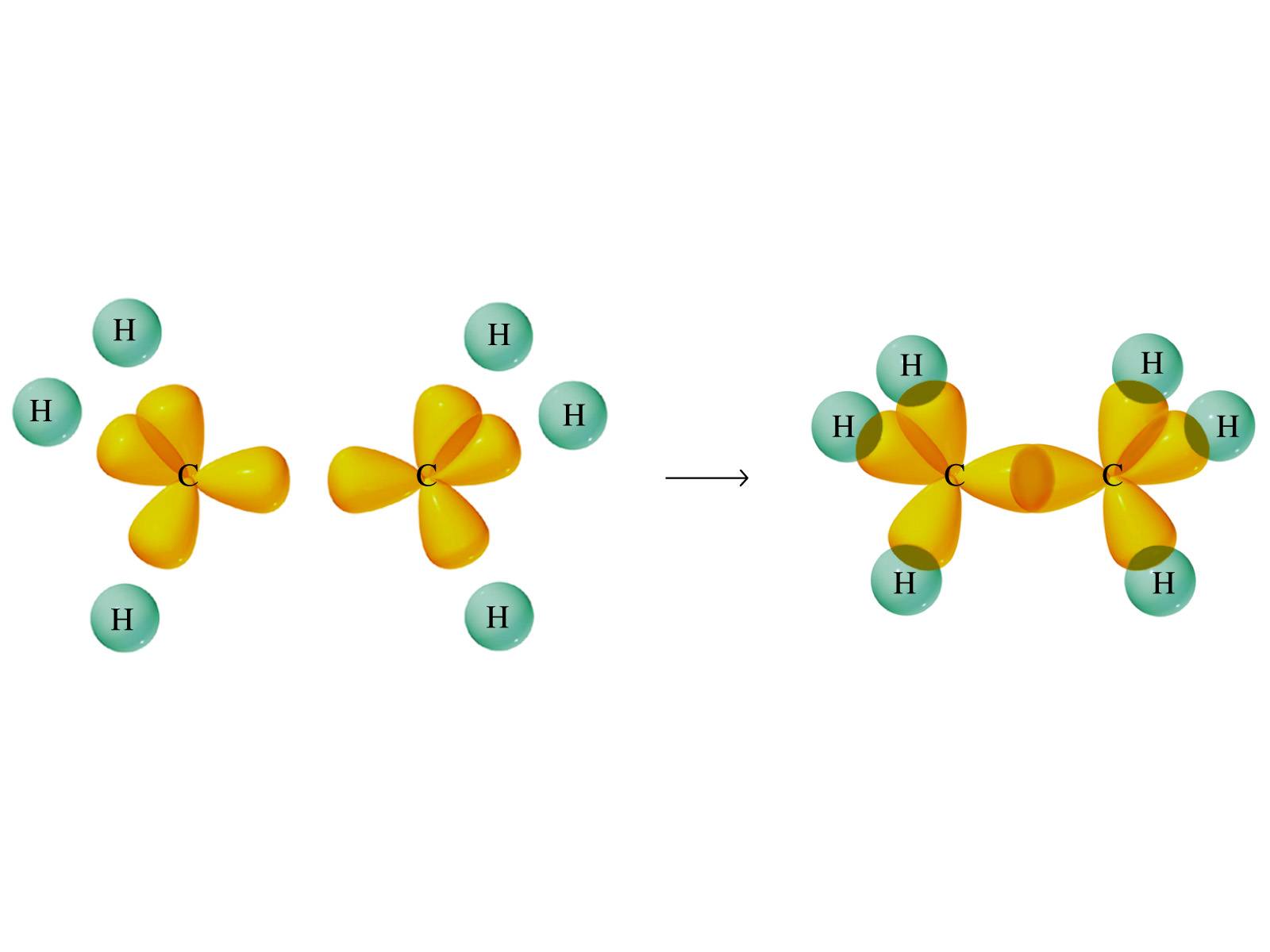 Ex : What would be the hybridization around carbon in a molecule of ethyne       (C2H2)?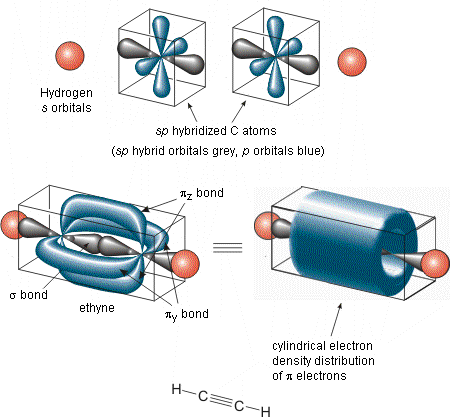 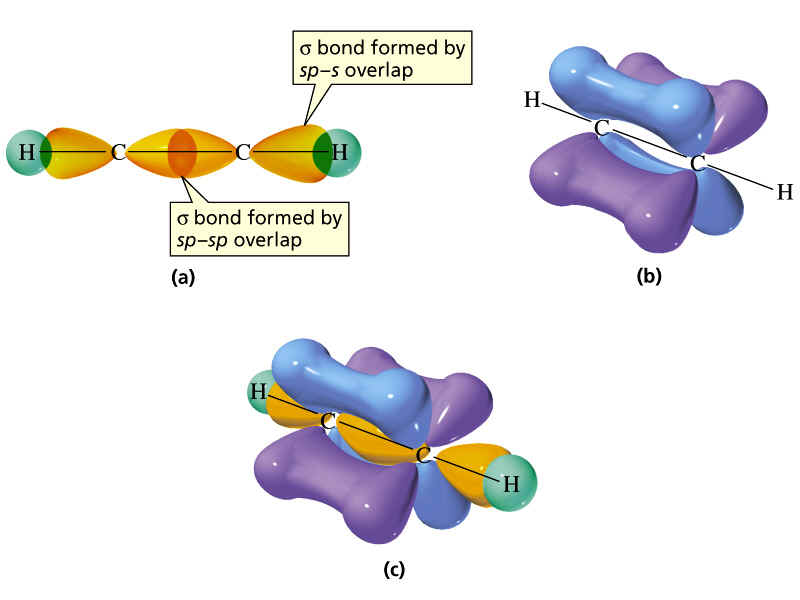 What you need to know about geometry (Notes 10D and 10E):Be able to draw Lewis dot structures with proper formal chargesIdentify simple molecular geometry shape:Names (linear, bent, trigonal planar, trigonal pyramidal, tetrahedral)]Hybridization (sp, sp2, sp3)Identify expanded octet molecular geometry shape:Names (trigonal bipyramidal, see-saw, T-shaped, octahedral, square pyramidal, square planar)Relative bond anglesLone pairs repel more than bonded pairs = smaller bond angles2 sets of lone pairs repel more than 1 set = smaller bond anglesDouble bond repels more than a single bond = uneven bond anglesDouble/Triple bonds limit bond rotationHybridizationVSEPR Shape(s)sp3tetrahedral,
trigonal pyramidal,
bent (104.5°)sp2trigonal planar,
bent (118°)splinear